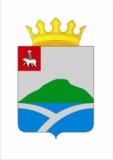 ДУМАУИНСКОГО МУНИЦИПАЛЬНОГО ОКРУГА ПЕРМСКОГО КРАЯРЕШЕНИЕ	В соответствии с Федеральным законом от 06.10.2003 № 131-ФЗ «Об общих принципах организации местного самоуправления в Российской Федерации», Законом Пермского края от 20.06.2019 № 428-ПК «Об образовании нового муниципального образования Уинский муниципальный округ Пермского края», Закон Пермского края от 19.12.2006 № 44-КЗ «О наделении органов местного самоуправления муниципальных районов, городских округов и муниципальных округов государственными полномочиями по образованию комиссий по делам несовершеннолетних и защите их прав и организации их деятельности», Уставом Уинского муниципального округа Пермского края, в целях приведения в соответствие действующему законодательству, Дума Уинского муниципального округа Пермского края РЕШАЕТ:	1. Считать утратившим силу решение Земского Собрания Уинского муниципального района от 26.12.2005 № 104 «Об утверждении Положения о комиссиях по делам несовершеннолетних при администрациях сельских поселений».	 2. Настоящее решение вступает в силу со дня подписания и подлежит размещению на официальном сайте администрации Уинского муниципального округа Пермского края в сети «Интернет».28.04.2022№О признании утратившим силу решения Земского Собрания Уинского муниципального районаПринято Думой Уинского муниципального округа  апреля 2022 годаПредседатель Думы Уинскогомуниципального округаПермского краяГлава муниципального округа - глава администрации Уинского муниципального округа Пермского краяМ.И. БыкаризА.Н. Зелёнкин